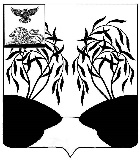 Российская ФедерацияПОСЕЛКОВОЕ СОБРАНИЕГОРОДСКОГО ПОСЕЛЕНИЯ «ПОСЕЛОК  РАКИТНОЕ»МУНИЦИПАЛЬНОГО РАЙОНА«РАКИТЯНСКИЙ РАЙОН» БЕЛГОРОДСКОЙ ОБЛАСТИРЕШЕНИЕот  «29» декабря  2022 г.                                                                         № 2О внесении уточнений и дополнений в решение от 23. 12. 2021 г. №1 «О бюджете городскогопоселения «Поселок Ракитное» на 2022 год и плановый период 2023 -2024 годов»В соответствии со статьей 52 Закона от 6 ноября  №131-ФЗ «Об общих принципах организации местного самоуправления», ст.9 Бюджетного кодекса Российской Федерации, поселковое собрание городского поселения «Поселок Ракитное» р е ш и л о:                                                                                                                            1. Внести в решение поселкового собрания городского поселения «Поселок Ракитное» от 23 декабря 2021 года №1 «О бюджете городского поселения «Поселок Ракитное» на 2022 год и плановый период 2023 -2023 годов» следующие изменения: 1.1. Статью 1 изложить в следующей редакции:                           «Статья 1. Утвердить основные характеристики бюджета поселения на 2022 год: - общий объем доходов городского поселения «Поселок Ракитное» в сумме       85832,9 тыс. рублей;  - общий объем расходов городского поселения «Поселок Ракитное» в сумме     91201,4 тыс. рублей; - дефицит бюджета  5368,5 тыс. руб.  1.2 Приложение 5 статьи 4 «Поступление доходов в бюджет городского поселения «Поселок Ракитное» на 2022 год» изложить в следующей редакции: (приложение 1);                                                                  1.3 Приложение 6 статьи 6 «Бюджетные ассигнования бюджета городского поселения «Поселок Ракитное» на 2022 год» изложить в следующей редакции (приложение 2);                                                                  1.4 Приложение 7 статьи 7 «Бюджетные ассигнования бюджета городского поселения «Поселок Ракитное» на 2022 год» изложить в следующей редакции: (приложение 3);                                                                  1.5 Приложение 10 статьи 10 «Субвенции, выдаваемые из бюджета городского поселения «Поселок Ракитное» на 2022 год» изложить в следующей редакции: (приложение 4).                                                                 2. Обнародовать настоящее решение в порядке, предусмотренном Уставом городского поселения.3. Настоящее решение вступает в силу со дня его официального обнародования.        4. Контроль за выполнением настоящего решения оставляю за собой.Председатель поселкового собраниягородского поселения «Поселок Ракитное»                                   О.А. Мирошкин  Поступления доходов в бюджет городского поселения «Поселок Ракитное» на 2022 год и на плановый период 2023 и 2024 годов                               	(тыс.рублей)Распределение бюджетных ассигнований бюджета городского поселения «Поселок Ракитное» на 2022 год  на плановый период 2023 и 2023 годов по разделам, подразделам, целевым статьям расходов и видам расходов классификации расходов бюджета (тыс.руб)           Приложение 3к решению Поселкового собрания городского поселения «Поселок Ракитное» «О внесенииуточнений и дополнений в решение от  23 декабря 2021 года № 1 «О бюджете городского поселения на 2022 год и  плановый период 2023 и 2023 годов» от 29 декабря 2022 года № __                                                                 «Приложение 7                                                               к решению Поселкового собрания                                                       городского поселения «Поселок Ракитное»                                                      «О бюджете городского поселения                                                           «Поселок Ракитное на 2022год и                                                               плановый период 2023 и 2023 годов»Распределениебюджетных ассигнований  по целевым статьям (муниципальной программы городского поселения «Поселок Ракитное»  и не подпрограммным направлениям  деятельности), группам видов расходов, разделам, подразделам классификации расходов на  2022 год и на плановый период 2023 и 2023 годов(тыс.руб)___________Приложение 1к решению Поселкового собрания городского поселения «Поселок Ракитное» «О внесенииуточнений и дополнений в решение от 23 декабря 2021 года № 1«О бюджете городского поселения на 2022 год и плановый период 2023 и 2024 годов»от 29 декабря  2022 года № ___ «Приложение  5к решению Поселкового собрания городского поселения «Поселок Ракитное» «О бюджете городского поселения на 2022 год и плановый период 2023 и 2024 годов»Кодбюджетной классификации Российской ФедерацииНаименованиепоказателейСумма2022 года Сумма 2023 годаСумма 2024 года12345Доходы Доходы Доходы Доходы Доходы Налоговые  доходы80373,982938870651 01 0200 001 0000 110Налог на доходы физических лиц38940,940018428191 03 0200 001 0000 110Акцизы по подакцизным  товарам (продукции), производимым на территории Российской Федерации5514556353931 05 03010 01 0000 110Единый сельскохозяйственный налог1690175818291 06 01030 13 0000 110Налог на имущество103391075311184Земельный налог2389024846258401 06 06033 13 0000 110Земельный налог с организаций1905219776205551 06 06043 13 0000 110Земельный налог с физических лиц483850705285Неналоговые доходы2006145414471 11 05013 13 0000 120Доходы, получаемые в виде арендной платы за земельные участки, государственная собственность на которые не разграничена и которые расположены в границах поселений, а также средства от продажи права на заключение договоров аренды  указанных  земельных  участков1259125912591 11 05025 13 0000 120Доходы, получаемые в виде арендной платы, а также средства от продажи права на заключение договоров аренды за земли, находящиеся в собственности городских поселений (за исключением земельных участков муниципальных бюджетных и автономных учреждений)  94001 14 06013 13 0000 430Доходы от продажи земельных участков, государственная собственность на которые                      не  разграничена 5891951881 13 02995 13 0000 130Прочие доходы от компенсации затрат бюджетов городских поселений43001 16 07090 13 0000 140Иные штрафы, неустойки, пени, уплаченные в соответствии с законом или договором в случае неисполнения  или ненадлежащего исполнения обязательств перед муниципальным органом, (муниципальным казенным учреждением) городского поселения2001 17 05050 13 0000 180Прочие неналоговые доходы бюджетов городских поселений1900ИТОГО налоговых и неналоговых доходов81886,28439288512Безвозмездные поступления от других бюджетов бюджетной системы РФ3453915,2850,82 02 35118 13 0000 151 Субвенции бюджетам поселений на                      осуществление первичного воинского учета на территориях, где отсутствует военный комиссариат500,2915,2850,82 02 29999 13 0000 150Прочие субсидии бюджетам городских поселений1860,5002 02 25511 13 0000 150Субсидии бюджетам городских и сельских поселений269,1002 02 30024 13 0000 150Субсидии бюджетам городских  поселений на выполнение передаваемых полномочий субъектов Российской Федерации496,2002 02 49999 13 0000 150Прочие межбюджетные трансферты, передаваемые бюджетам городских поселений32700ВСЕГО доходов по бюджету 85832,985307,289362,8Приложение 2к решению Поселкового собрания городского поселения «Поселок Ракитное» «О внесенииуточнений и дополнений в решение от 23 декабря 2021 года №1 «О бюджете городского поселения на 2022 год и плановый период 2023 и 2023 годов»от 29 декабря  2022 года № ___   «Приложение 6к решению Поселкового собрания городского поселения «Поселок Ракитное»  «О бюджете городского поселения на 2022 год и плановый период 2023 и 2023 годов»РЗПРКЦСРКВРНаименованиепоказателяСумма2022 годаСумма 2023 годаСумма 2024 годаСумма 2024 года12345678801Общегосударственные вопросы4553469346930104Функционирование органов местного самоуправления в области общегосударственных расходов5049,642534393439301049990000190Обеспечение функций  органов местного самоуправления в рамках непрограммного направления деятельности «Реализация функций органов местного самоуправления  городского  поселения «Поселок Ракитное»3859,229663055305501049990000190100Расходы на выплаты персоналу в целях обеспечения выполнения функций государственными органами, казенными учреждениями, органами управления государственными внебюджетными фондами1889,921902279227901049990000190200Закупка товаров, работ и услуг для государственных нужд1508,468068068001049990000190800Иные бюджетные ассигнования460,996969601049990000210Расходы на выплаты по оплате труда высшего должностного лица органа местного самоуправления в рамках не программного направления деятельности «Реализация функций органов местного самоуправления городского  поселения «Поселок Ракитное»1185,212861337133701049990000210100Расходы на выплаты персоналу в целях обеспечения выполнения функций государственными органами, казенными учреждениями, органами управления государственными внебюджетными фондами1185,212861337133701049990080190500Межбюджетные трансферты на обеспечение функций органов местного самоуправления1,211101049990020550100Расходы на выплаты по оплате труда100001049990020550300Иные выплаты текущего характера физическим лицам30000111Резервный фонд030030030001119990020550Резервный фонд администрации городского поселения «Поселок Ракитное» в рамках непрограммного направления деятельности «Реализация функций органов местного самоуправления  городского  поселения «Поселок Ракитное»030030030001119990020550870Резервные средства030030030002Национальная оборона500,2482,2503,2503,20203Мобилизационная и вневойсковая подготовка500,2482,2503,2503,202039990051180Осуществление первичного воинского учета на территориях, где отсутствуют военные комиссариаты, в рамках не программного направления деятельности «Реализация функций органов местного самоуправления  городского  поселения «Поселок Ракитное»500,2482,2503,2503,202039990051180100Расходы на выплату персоналу государственных органов500,2482,2503,2503,202039990051180200Иные закупки товаров, работ и услуг для государственных нужд000003Национальная безопасность и правоохранительная деятельность104,67770314Другие вопросы в области национальной безопасности и правоохранительной деятельности104,677703140140129980Мероприятия по охране общественного порядка на территории городского поселения «Поселок Ракитное»  муниципальной программы «Социально-экономическое развитие городского  поселения «Поселок Ракитное».104,677703140140129980200Закупка товаров, работ и услуг для государственных нужд7,177703100140129990200Закупка товаров, работ и услуг для государственных нужд97,500004Национальная экономика22941,72070820577,620577,60401Общеэкономические вопросы 803,268268268204010140129990Мероприятия  в области занятости населения803,268268268204010140129990200Закупка товаров, работ и услуг для государственных нужд000004010140129990300Иные выплаты текущего характера физическим лицам803,20000405Сельское хозяйство и рыболовство496,2433347,6347,604050110173880200Мероприятия по отлову безнадзорных животных496,2433347,6347,60409Дорожное хозяйство16891,216461162911629104090150180570500Межбюджетные трансферты на содержание и ремонт автомобильных дорог общего пользования местного значения в рамках подпрограммы «Совершенствование и развитие дорожной сети» муниципальной программы «Социально-экономическое развитие  городского  поселения «Поселок Ракитное».1089810898108981089804090150180570500Межбюджетные трансферты1089810898108981089804090150280580500Межбюджетные трансферты на капитальный  ремонт автомобильных дорог общего пользования местного значения, в рамках подпрограммы «Совершенствование и развитие дорожной сети» муниципальной программы «Социально-экономическое развитие  городского  поселения  «Поселок Ракитное».5993,255635393539304090150280580500Межбюджетные трансферты5993,25563539353930412Другие вопросы в области национальной экономики4751,131323257325704129990080590500Межбюджетные трансферты на владение, пользование и распоряжение имуществом находящемся в муниципальной собственности поселения в части формирования и ведения служебной документации301231323257325704120110129990200Закупка товаров работ и услуг для государственных нужд434,5000041201101L5110200Закупка товаров работ и услуг для государственных нужд269,1000041201101S0470200Закупка товаров работ и услуг для государственных нужд51,800004120110170470200Закупка товаров работ и услуг для государственных нужд983,700005Жилищно-коммунальное хозяйство56600,55373055440554400501Жилищное хозяйство20020020020005010110485010Межбюджетные трансферты на проведение капитального ремонта жилого фонда, находящегося в муниципальной собственности, в рамках подпрограммы «Развитие жилищно-коммунального хозяйства городского поселения «Поселок Ракитное» муниципальной программы «Социально-экономическое развитие  городского  поселения «Поселок Ракитное».20020020020005010110485010500Межбюджетные трансферты2002002002000503Благоустройство56400,553530552405524005030110129990Мероприятия в рамках подпрограммы «Развитие жилищно-коммунального хозяйства  городского поселения «Поселок Ракитное» муниципальной программы «Социально-экономическое развитие  городского  поселения «Поселок Ракитное».30154,830141317203172005030110129990200Закупка товаров, работ и услуг для государственных нужд26936,730141317203172005030110129990300Иные выплаты населению3218,111411220122005 039990020550300Межбюджетные трансферты, передаваемые бюджетам  сельских поселений для компенсации дополнительных расходов, возникших в результате решений, принятых органами власти другого уровня 8600005030110180300500Межбюджетные трансферты на реализацию проекта «Решаем вместе» в рамках инициативного бюджетирования341,000005030110180200500Межбюджетные трансферты на реализацию инициативных проектов и наказов661,700005030110281340Межбюджетные трансферты на организацию наружного освещения населенных пунктов  в рамках подпрограммы «Развитие жилищно-коммунального хозяйства городского поселения «Поселок Ракитное» муниципальной программы «Социально-экономическое развитие городского  поселения «Поселок Ракитное».315632823413341305030110281340500Межбюджетные трансферты315632823413341305030110189930Межбюджетные трансферты на проведение работ по  озеленению населенных пунктов в рамках подпрограммы «Развитие жилищно-коммунального хозяйства  городского поселения «Поселок Ракитное» муниципальной программы «Социально-экономическое развитие городского поселения «Поселок Ракитное».1460113107131071310705030110389930500Межбюджетные трансферты1460113107131071310705030110189990540Межбюджетные трансферты на оказание услуг по вывозу негабаритного мусора700070007000700005031101S1420200Софинансирование на реализацию проектов, реализуемых территориальным общественным самоуправлением10000005030110171420244Закупка товаров, работ и услуг для государственных нужд30000008Культура, кинематография2950,32704270427040801Культура2950,327042704270408010120129990Мероприятия в рамках подпрограммы «Организация досуга и обеспечение жителей поселения услугами организаций культуры» муниципальной программы «Социально-экономическое развитие  городского  поселения «Поселок Ракитное».278,331231231208010120129990200Закупка товаров, работ и услуг для государственных  нужд278,331231231208010120100590800Иные бюджетные  ассигнования237523922392239208019990020550Резервный фонд администрации городского поселения297,000011Физическая культура и спорт3054,31012101210121101Физическая культура425,0000110130171420200Физическая культура318,70001101301S1420200Физическая культура106,30001102Массовый спорт2629,310121012101211020130100590Мероприятия в рамках подпрограммы «Обеспечение условий для развития на территории поселения физической культуры и массового спорта» муниципальной программы «Социально-экономическое развитие  городского  поселения  «Поселок Ракитное».2629,310121012101211020130100590800Иные бюджетные  ассигнования821,81012101210121102013012990244Закупка товаров, работ и услуг для государственных  нужд1807,5000Условно утверждённые расходы211144264426Всего расходов по бюджету                 Всего расходов по бюджету                 Всего расходов по бюджету                 Всего расходов по бюджету                 Всего расходов по бюджету                 91201,485307,289362,889362,8№п/пНаименованиеКЦСР КВРКВРПЗПРСумма2022 годаСумма 2023 годаСумма 2024 года12344678910Муниципальная программа "Социально - экономическое развитие городского поселения «Поселок Ракитное».010000000082256,57502976483,61Подпрограмма «Развитие жилищно – коммунального хозяйства городского поселения  «Поселок Ракитное» муниципальной программы «Социально –экономическое развитие городского поселения «Поселок Ракитное».011000000058749,95373055440Межбюджетные трансферты на проведение капитального ремонта жилого фонда, находящегося в муниципальной собственности, в рамках подпрограммы «Развитие жилищно-коммунального хозяйства городского поселения «Поселок Ракитное» муниципальной программы «Социально-экономическое развитие  городского  поселения «Поселок Ракитное».01104850105005000501200200200Мероприятия в рамках подпрограммы «Развитие жилищно-коммунального хозяйства  городского поселения «Поселок Ракитное» муниципальной программы «Социально-экономическое развитие  городского  поселения «Поселок Ракитное».0110129990200200050326936,83014131720Иные выплаты населению011012999030030005033218,111411220Межбюджетные трансферты на реализацию проекта «Решаем вместе» в рамках инициативного бюджетирования0110180300500500050334100Межбюджетные трансферты на реализацию инициативных проектов и наказов01101802005005000503661,700Межбюджетные трансферты на организацию наружного освещения населенных пунктов  в рамках подпрограммы «Развитие жилищно-коммунального хозяйства городского поселения «Поселок Ракитное» муниципальной программы «Социально-экономическое развитие городского  поселения «Поселок Ракитное».01102813405005000503315632823413Межбюджетные трансферты на проведение работ по  озеленению населенных пунктов в рамках подпрограммы «Развитие жилищно-коммунального хозяйства  городского поселения «Поселок Ракитное» муниципальной программы «Социально-экономическое развитие городского поселения «Поселок Ракитное».01103899305005000503146011310713107Межбюджетные трансферты на оказание услуг по вывозу негабаритного мусора01101899905005000503700070007000Закупка товаров, работ и услуг для государственных нужд0110171420200200050330000Софинансирование на реализацию проектов, реализуемых территориальным общественным самоуправлением01101S1420200200050310000Прочая закупка товаров, работ и услуг01101299902002000412434,500Прочая закупка товаров, работ и услуг01101L51102002000412269,100Прочая закупка товаров, работ и услуг01101S0470200200041251,800Прочая закупка товаров, работ и услуг01101S14202002000412000Прочая закупка товаров, работ и услуг01101704702002000412983,7001.1Программа развития сельского хозяйства и рыболовства01101738802002000405496,2433347,6  2Подпрограмма «Организация досуга и обеспечение жителей поселения услугами организаций культуры» муниципальной программы «Социально – экономическое развитие городского поселения «Поселок Ракитное».01200000002653,427042704Обеспечение деятельности (оказание услуг) муниципальных учреждений (организаций) в рамках подпрограммы «Организация досуга и обеспечение жителей поселения услугами организаций культуры» муниципальной программы «Социально-экономическое развитие  городского поселения «Поселок Ракитное».01201299902002000801278,4312312Мероприятия в рамках подпрограммы «Организация досуга и обеспечение жителей поселения услугами организаций культуры» муниципальной программы «Социально-экономическое развитие  городского  поселения «Поселок Ракитное».012010059080080008012375239223923Обеспечение условий для развития на территории поселения физической культуры и массового спорта» муниципальной программы «Социально – экономическое развитие городского поселения «Поселок Ракитное».01300000003054,310121012Обеспечение деятельности (оказание услуг) муниципальных учреждений (организаций) в рамках подпрограммы «Обеспечение условий для развития на территории поселения физической культуры и массового спорта» муниципальной программы «Социально-экономическое развитие городского  поселения «Поселок Ракитное».01301005908008001102821,810121012Мероприятия в рамках подпрограммы «Обеспечение условий для развития на территории поселения физической культуры и массового спорта» муниципальной программы «Социально-экономическое развитие  городского  поселения  «Поселок Ракитное».013012999020020011021807,500Мероприятия в рамках подпрограммы «Обеспечение условий для развития на территории поселения физической культуры и массового спорта» муниципальной программы «Социально-экономическое развитие  городского  поселения  «Поселок Ракитное».01301714202002001101318,700Мероприятия в рамках подпрограммы «Обеспечение условий для развития на территории поселения физической культуры и массового спорта» муниципальной программы «Социально-экономическое развитие  городского  поселения  «Поселок Ракитное».01301S14202002001101106,3004Подпрограмма «Обеспечение  безопасности жизнедеятельности населения  и территории городского поселения  «Поселок Ракитное» муниципальной программы «Социально – экономическое развитие городского поселения «Поселок Ракитное».0140000000907,8689689Мероприятия по охране общественного порядка на территории городского поселения «Поселок Ракитное»  муниципальной программы «Социально-экономическое развитие городского  поселения «Поселок Ракитное»014012998020020003147,177Иные выплаты текущего характера физическим лицам0140129990300040401803,200Мероприятия  в рамках подпрограммы  «Обеспечение безопасности жизнедеятельности населения и территории городского  поселения «Поселок Ракитное» муниципальной программы «Социально-экономическое развитие городского  поселения «Поселок Ракитное» 01401299902000404010682682Мероприятия  в рамках подпрограммы  «Обеспечение безопасности жизнедеятельности населения и территории городского  поселения «Поселок Ракитное» муниципальной программы «Социально-экономическое развитие городского  поселения «Поселок Ракитное» 0140129990200200031097,5005Подпрограмма «Совершенствование и развитие дорожной сети» муниципальной программы «Социально – экономическое развитие городского поселения «Поселок Ракитное».015000000016891,21646116291Межбюджетные трансферты на содержание и ремонт автомобильных дорог общего пользования местного значения в рамках подпрограммы «Совершенствование и развитие дорожной сети» муниципальной программы «Социально-экономическое развитие  городского  поселения «Поселок Ракитное».01501805705005000409108981089810898Межбюджетные трансферты на капитальный  ремонт автомобильных дорог общего пользования местного значения, в рамках подпрограммы «Совершенствование и развитие дорожной сети» муниципальной программы «Социально-экономическое развитие  городского  поселения  «Поселок Ракитное».015028058050050004095993,2556353936Непрограммное направление деятельности      «Реализация функций органов местного самоуправления  городского поселения «Поселок Ракитное» 99900000008944,88167,28453,2Обеспечение функций  органов местного самоуправления в рамках непрограммного направления деятельности «Реализация функций органов местного самоуправления  городского  поселения «Поселок Ракитное»999000019010010001041889,921902279Обеспечение функций  органов местного самоуправления в рамках непрограммного направления деятельности «Реализация функций органов местного самоуправления  городского  поселения «Поселок Ракитное»999000019020020001041508,4680680Обеспечение функций  органов местного самоуправления в рамках непрограммного направления деятельности «Реализация функций органов местного самоуправления  городского  поселения «Поселок Ракитное»99900001908008000104460,99696Расходы на выплаты по оплате труда высшего должностного лица органа местного самоуправления в рамках непрограммного направления деятельности «Реализация функций органов местного самоуправления городского  поселения «Поселок Ракитное»999000021010010001041185,212861337Межбюджетные трансферты на обеспечение функций органов местного самоуправления999008019050050001041,211Иные выплаты текущего характера физическим лицам99900205503003000104300Расходы на выплаты по оплате труда99900205501001000104100Резервный фонд администрации городского поселения «Поселок Ракитное» в рамках непрограммного направления деятельности «Реализация функций органов местного самоуправления  городского  поселения «Поселок Ракитное»999002055087087001110300300Осуществление первичного воинского учета на территориях, где отсутствуют военные комиссариаты, в рамках непрограммного направления деятельности «Реализация функций органов местного самоуправления  городского  поселения «Поселок Ракитное»99900511801001000203500,2482,2503,2Осуществление первичного воинского учета на территориях, где отсутствуют военные комиссариаты, в рамках непрограммного направления деятельности «Реализация функций органов местного самоуправления  городского  поселения «Поселок Ракитное»99900511802002000203      000Межбюджетные трансферты на владение, пользование и распоряжение имуществом находящемся в муниципальной собственности поселения в части формирования и ведения служебной документации99900805905005000412301231323257Иные выплаты текущего характера9990020550200200080129700Межбюджетные трансферты, передаваемые бюджетам  сельских поселений для компенсации дополнительных расходов, возникших в результате решений, принятых органами власти другого уровня999002055030030005038600Условно утверждённые расходыУсловно утверждённые расходыУсловно утверждённые расходыУсловно утверждённые расходыУсловно утверждённые расходыУсловно утверждённые расходыУсловно утверждённые расходыУсловно утверждённые расходы21114426Всего расходов91201,485307,289362,8